                                                Март.Первые дни месяца… Первый весенний праздник - 8 марта. В детском саду прошли выставки рисунков, были выпущены поздравительные газеты, ну и, конечно,  прошли праздничные встречи и утренники.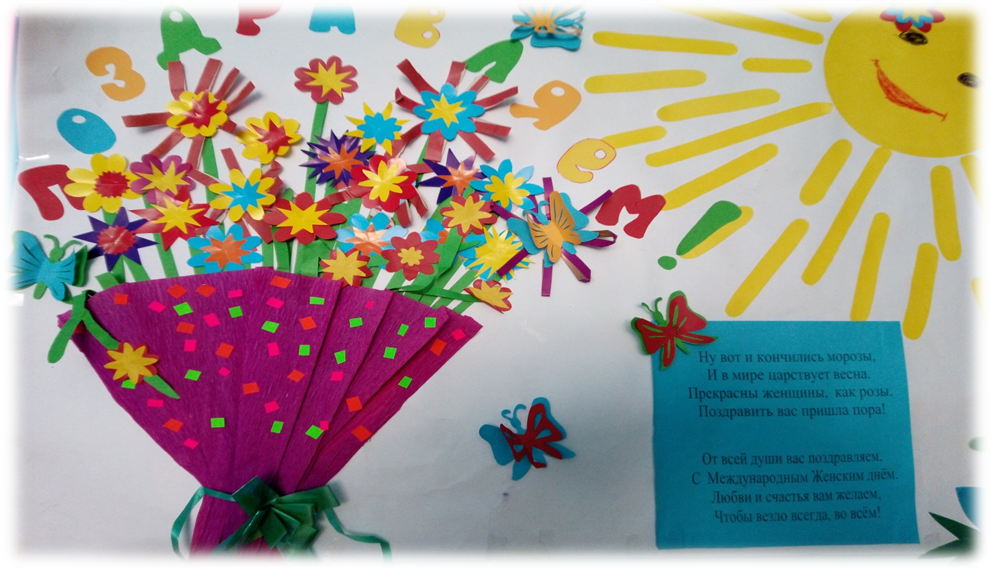 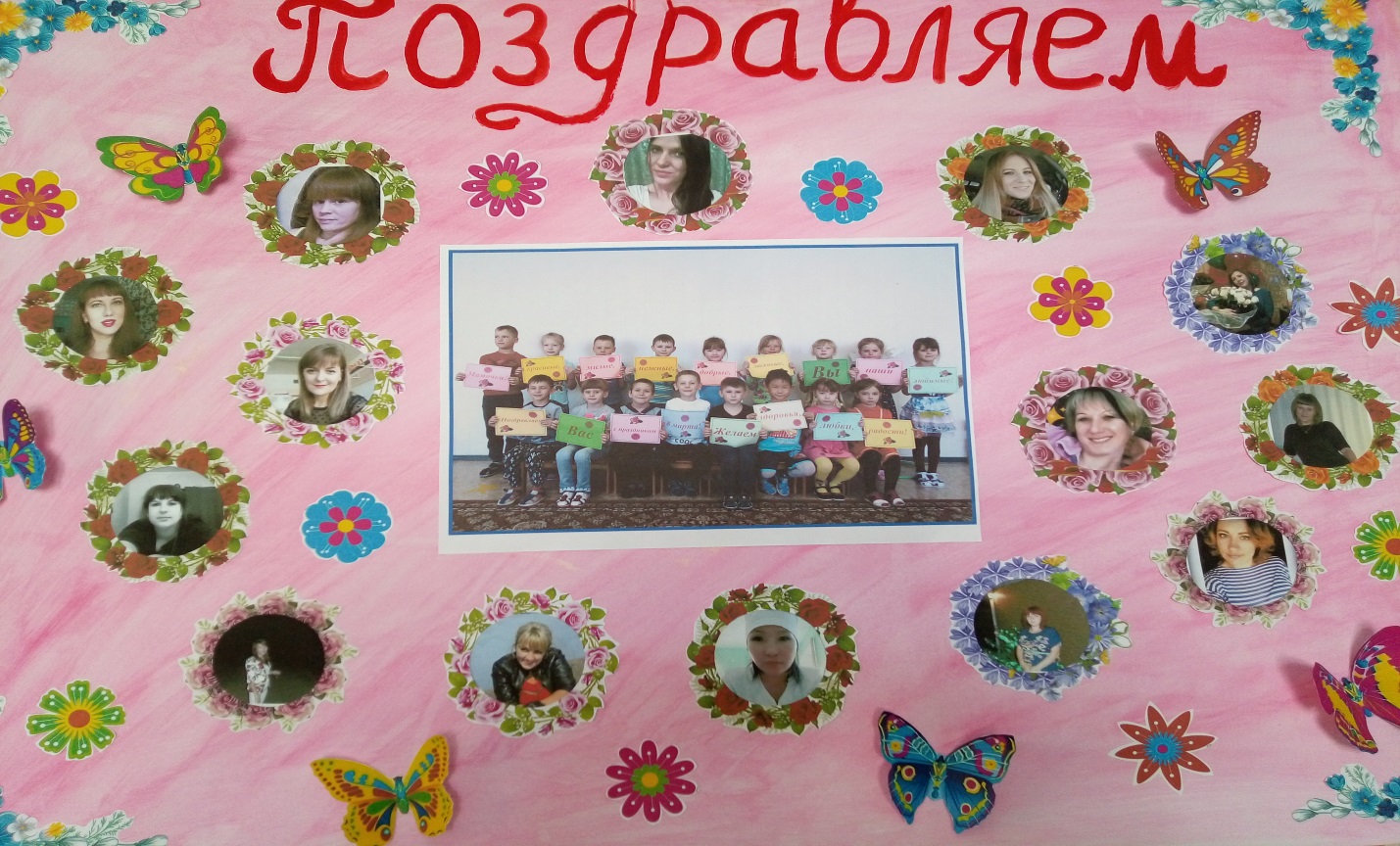 Утренник в подготовительной группе: «Кто на свете всех милее»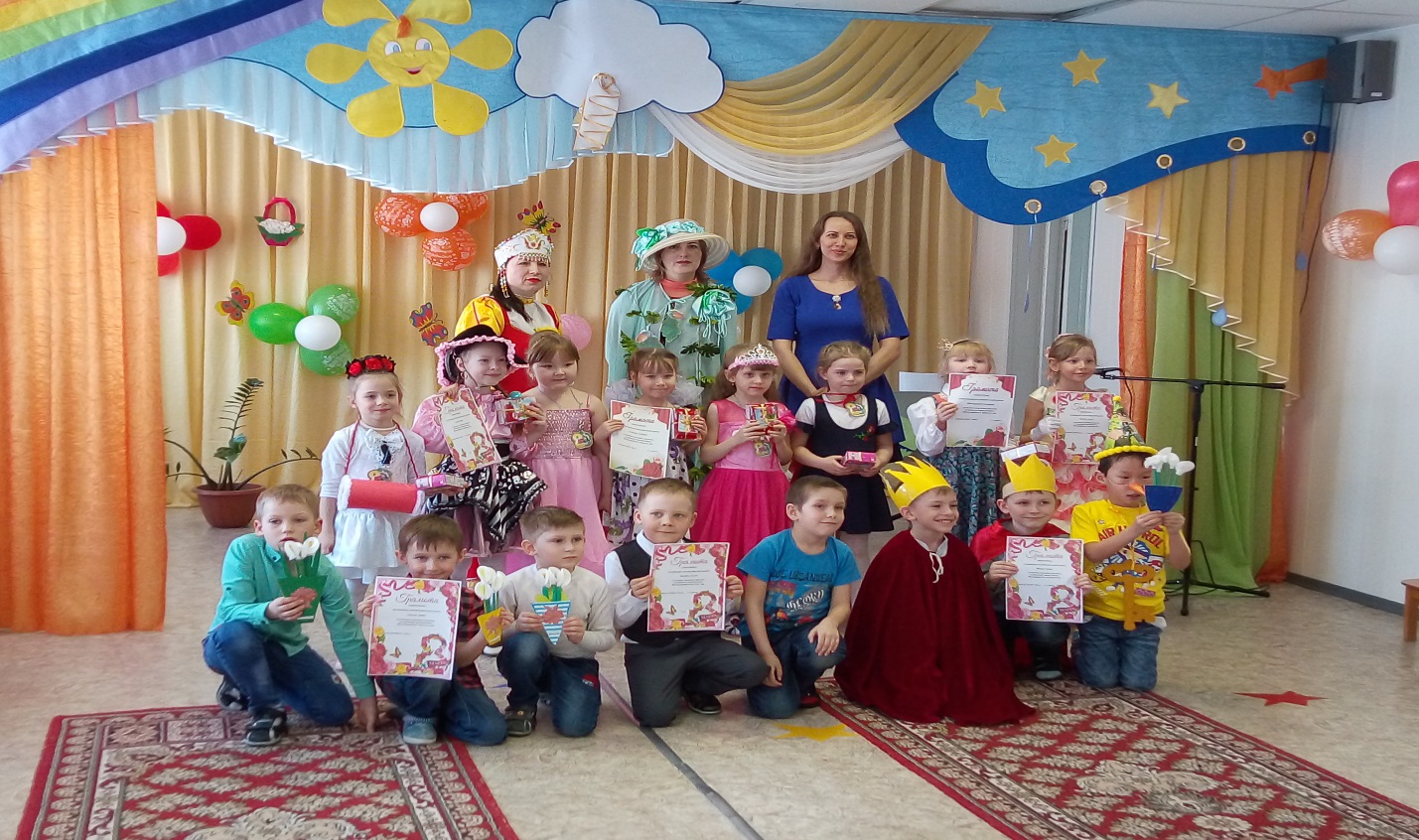 Утренник в разновозрастной группе 3-5 лет: «Мама -  милая моя»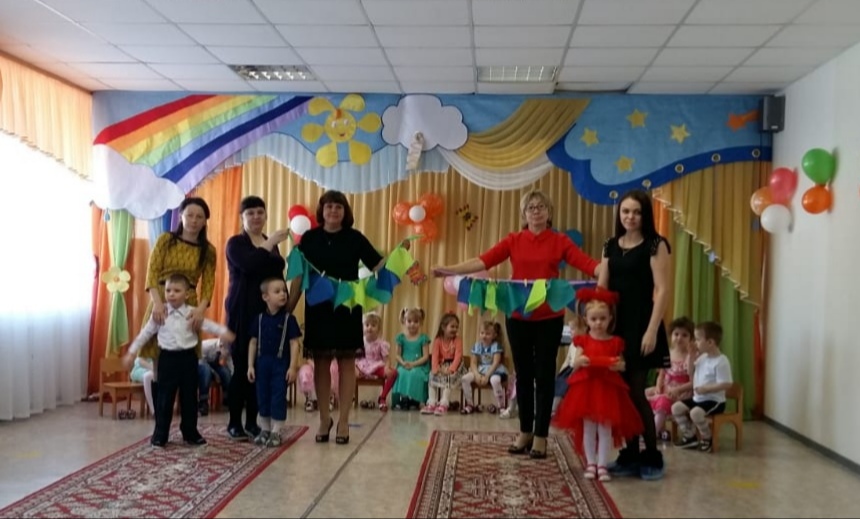 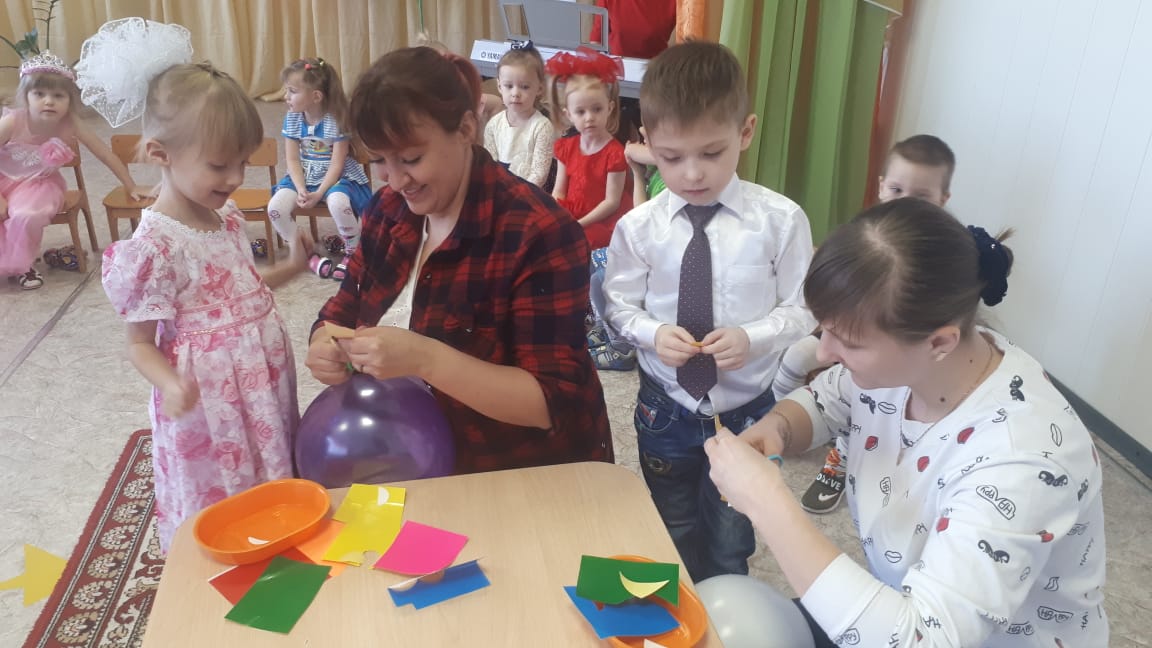 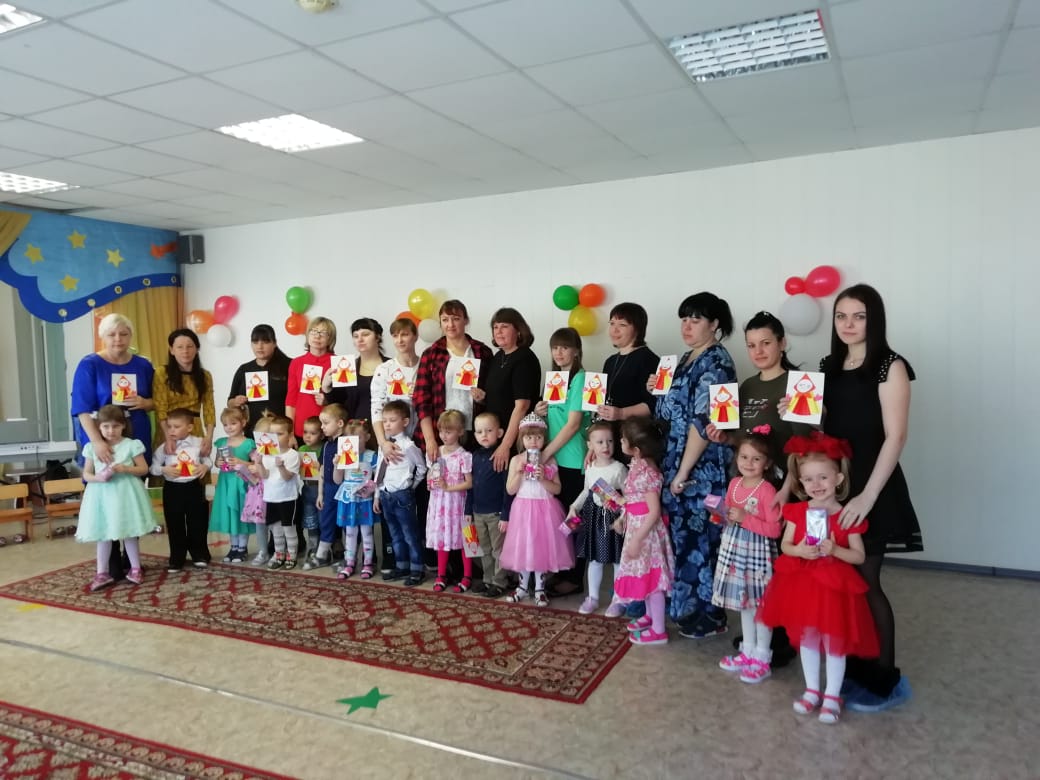 Утренник в группе старшего дошкольного возраста: «Магазин для мам»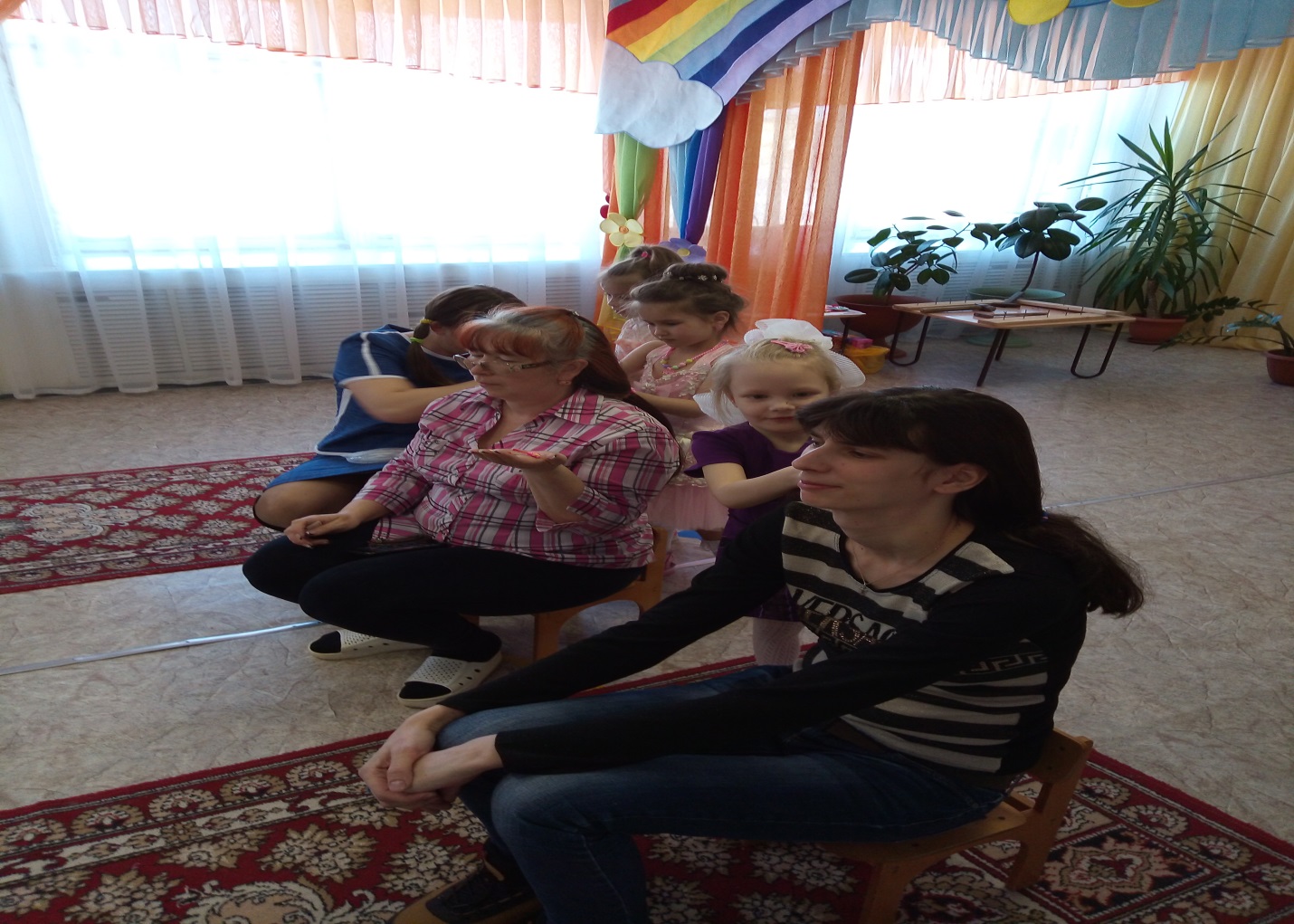 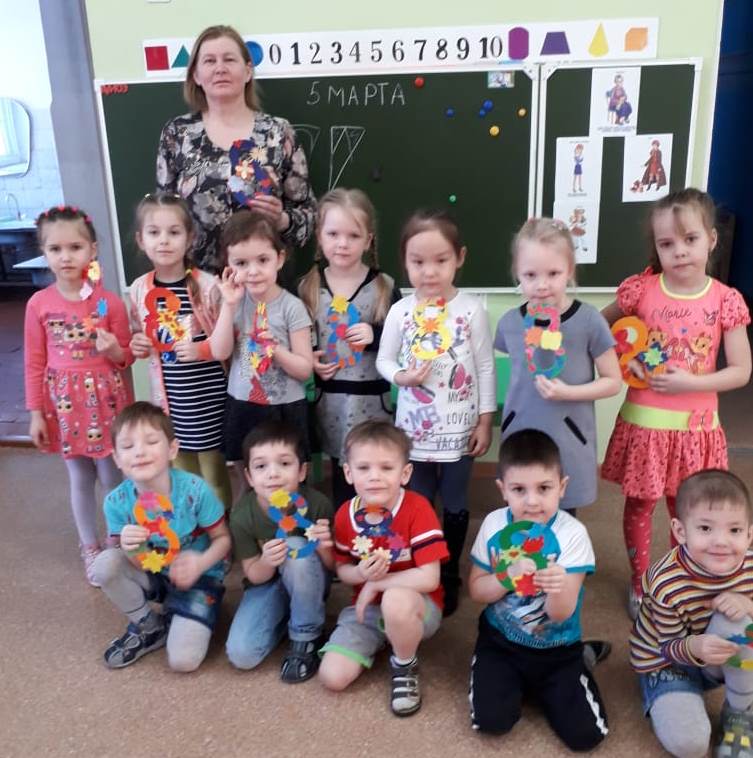 В детском саду прошел вечер,  посвященный писателю Н.Носову, который был проведен совместно с работником библиотеки Мурашкиной В.В, где дети посмотрели о писателе видеофильм, слушали рассказы Носова, рассказывали сами знакомые произведения.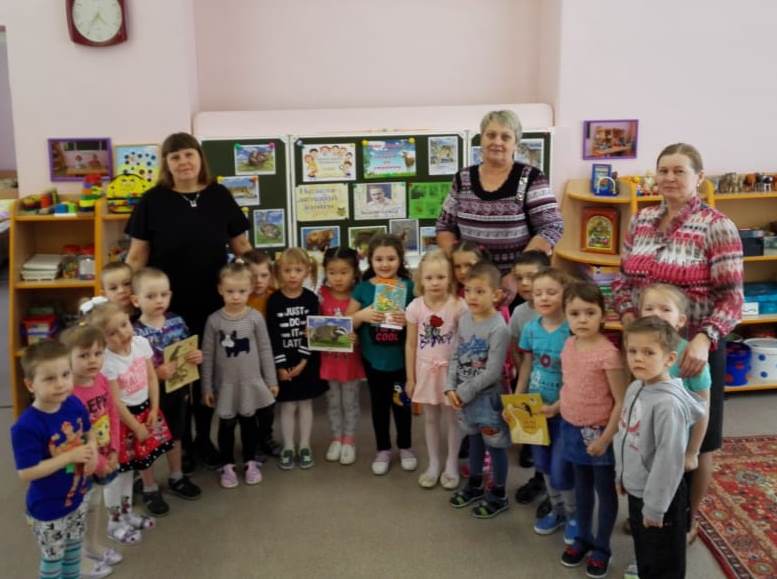 Дети старшей возраста побывали на экскурсии и познакомились с профессиями: парикмахер, работник почты. В гости к детям пришли работники завода имени Ю.Гагарина,  и рассказали о работе заводе и его профессиях.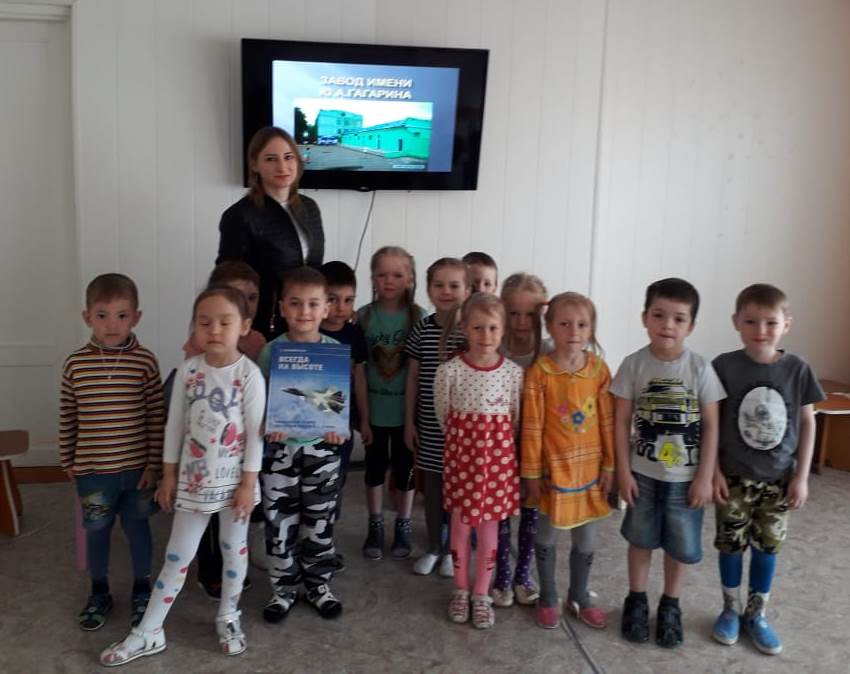 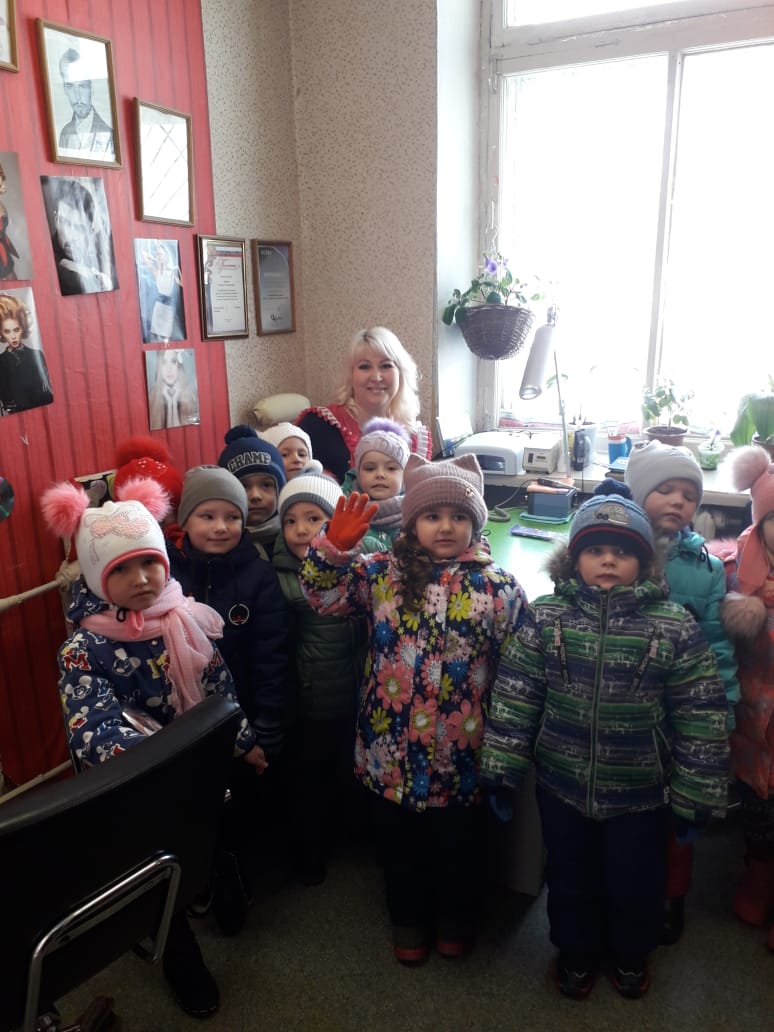 Так же в детском саду был проведен День симпатий. Дети старались весь день быть вежливыми, ухаживать и помогать друг другу. И решили, что такими нужно быть всегда.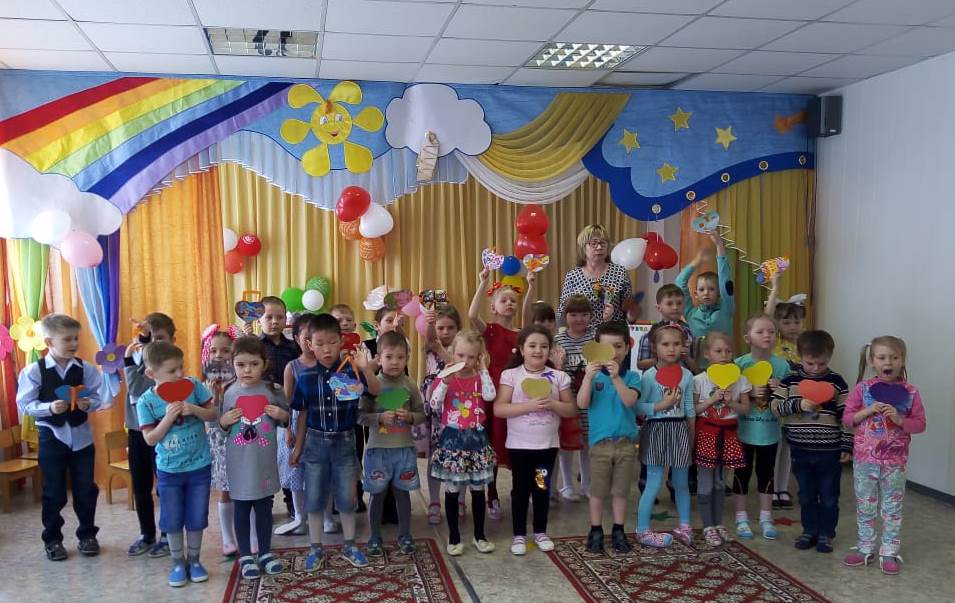 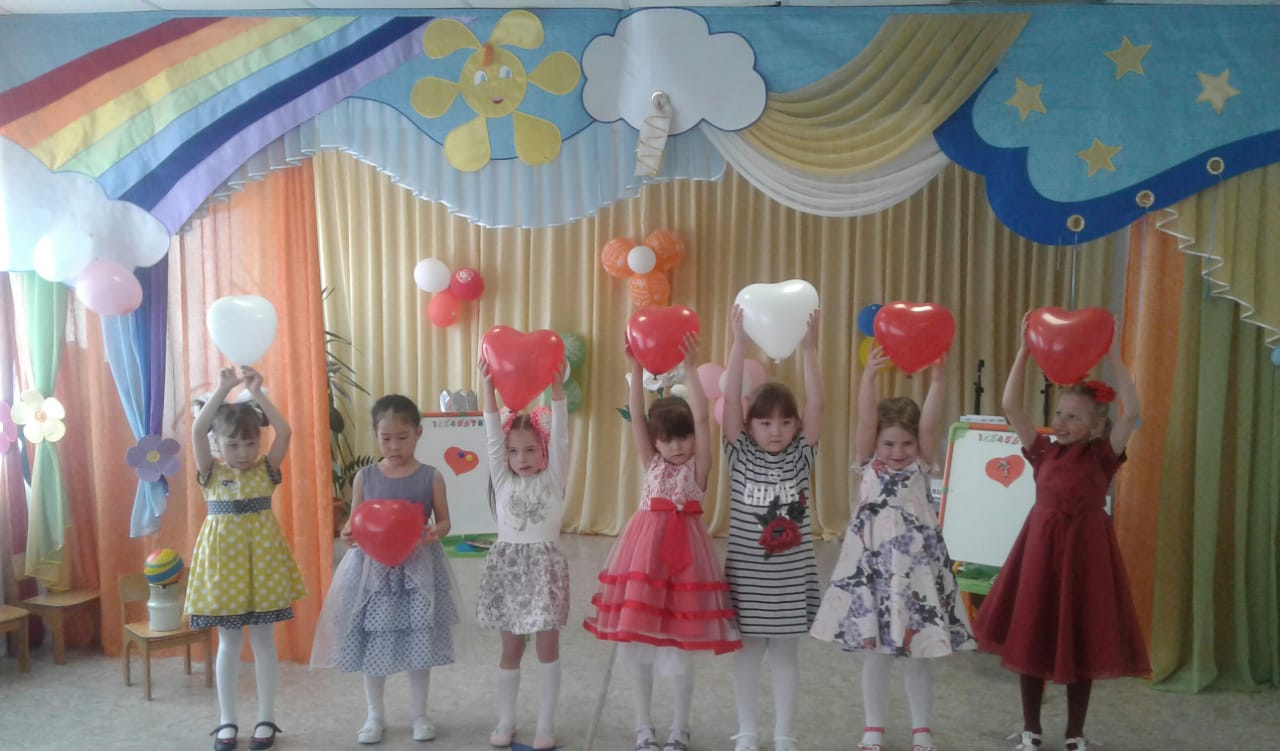 Неделя: «Моя семья. Моя родословная». Работу выполнила Долгова Кира, 7 лет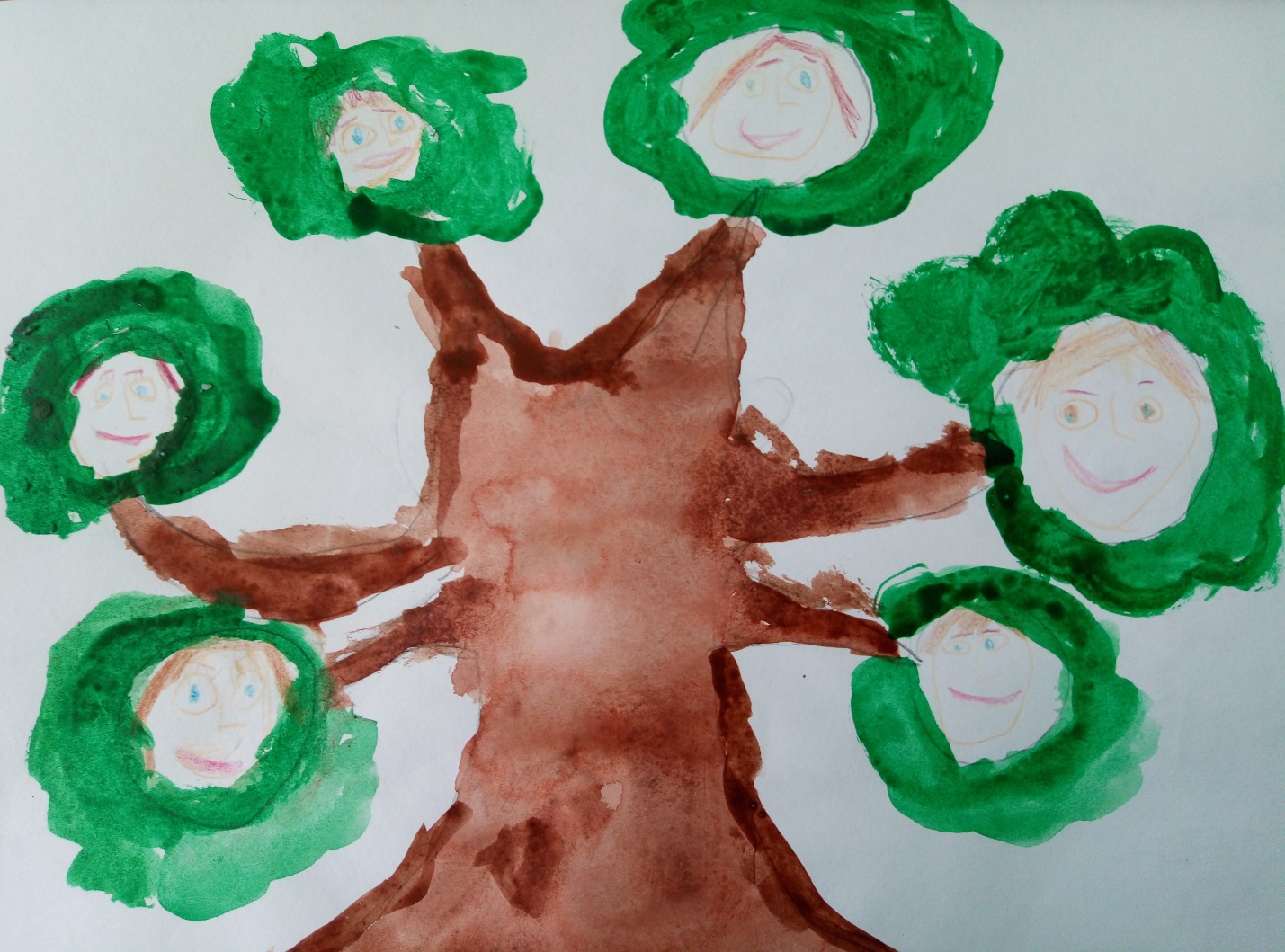 